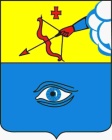 ПОСТАНОВЛЕНИЕ_11.10.2022__                                                                                              № __20/19__ г. ГлазовО внесении изменений в административный регламент по предоставлению муниципальной услуги «Предоставление разрешения на строительство», утвержденный  постановлением Администрации города Глазова от 09.02.2017 № 20/3 На основании Федеральных законов от 29.12.2004 № 190-ФЗ «Градостроительный кодекс Российской Федерации», от 01.07.2021 № 275-ФЗ «О внесении изменений в Градостроительный кодекс Российской Федерации и отдельные законодательные акты Российской Федерации», от 30.12.2021 № 476-ФЗ «О внесении изменений в отдельные законодательные акты Российской Федерации», от 11.06.2021 № 170-ФЗ «О внесении изменений в отдельные законодательные акты Российской Федерации в связи с принятием Федерального закона «О государственном контроле (надзоре) и муниципальном контроле в Российской Федерации», от 02.07.2021 № 298-ФЗ «О внесении изменения в статью 51 Градостроительного кодекса Российской Федерации», руководствуясь Уставом  муниципального образования «Город Глазов»,П О С Т А Н О В Л Я Ю:1. Внести в административный регламент по предоставлению муниципальной услуги «Предоставление разрешения на строительство», утвержденный постановлением Администрации города Глазова от 09.02.2017 № 20/3 (в ред.  от 15.06.2017 № 20/26, в ред. от 25.12.2017 № 20/41, в ред. от 11.10.2019 № 20/15, в ред. от  30.10.2019 № 20/19, в ред. от 31.01.2020 № 20/3, в ред. от 08.02.2021 № 20/3) следующие изменения:1.1.  в разделе I:	1.1.1.  в пункте 1:1.1.1.1.подпункт 1.1 дополнить словами:«,за исключением строительства объектов индивидуального жилищного строительства с привлечением денежных средств участников долевого строительства в соответствии с Федеральным законом от 30 декабря 2004 года № 214-ФЗ «Об участии в долевом строительстве многоквартирных домов и иных объектов недвижимости и о внесении изменений в некоторые законодательные акты Российской Федерации»);»;1.1.1.2. подпункт 3  дополнить словами: «,критерии отнесения к которым устанавливаются Правительством Российской Федерации;»;1.1.1.3. подпункт 4.1  дополнить словами: «, в том числе в случае, указанном в части 11 статьи 52 Градостроительного Кодекса РФ;»;1.1.1.4. в подпункте 4.4 Цифры «0,6» заменить цифрами «1,2»1.1.2. в пункте 4 слова «по защите прав граждан - участников долевого строительства при несостоятельности (банкротстве) застройщиков» заменить словами «Фонд развития территорий»;1.2. в разделе II:1.2.1. в пункте 11.1:1.2.1.1.в первом абзаце после слова «документами» дополнить словами «и сведениями»;1.2.1.2. подпункт 5 дополнить следующим предложением:«До 01.01.2023 предоставление заключения, предусмотренного п./п  5 п.11.1  настоящего регламента, не требуется, если сведения об объекте включены в единый государственный реестр заключений экспертизы проектной документации (Постановление Правительства РФ от 02.04.2022 № 575»;1.2.1.3. подпункт 7 дополнить следующими словами:«, согласие правообладателей всех домов блокированной застройки в одном ряду в случае реконструкции одного из домов блокированной застройки;»;1.2.1.4. подпункт 8 изложить в следующей редакции:«8) уникальный номер записи об аккредитации юридического лица, выдавшего положительное заключение негосударственной экспертизы проектной документации, в государственном реестре юридических лиц, аккредитованных на право проведения негосударственной экспертизы проектной документации и (или) негосударственной экспертизы результатов инженерных изысканий, в случае, если представлено заключение негосударственной экспертизы проектной документации;С 13.04.2022 до 01.01.2023 представление документа, предусмотренного подпунктом 8 не требуется (Постановление Правительства РФ от 02.04.2022 № 575)»;1.2.1.5. подпункт 10 дополнить следующим предложением:«п/п 10 не применяется в случае, установленном ч. 18 ст. 26 ФЗ от 03.08.2018 № 342-ФЗ. Требование о представлении копии решения об установлении или изменении зоны с особыми условиями использования территории применяется с 01.01.2025;»;1.2.2. пункт 11.4.4 изложить в следующей редакции:«11.4.4.Разрешения на строительство, действие которых истекает с 13.04.2022 до 01.08.2022 (Постановление Правительства РФ от 02.04.2022 № 575) продлеваются на один год.»;1.2.3.  пункт 20.2 дополнить подпунктом 3 следующего содержания:«3) для застройщиков, наименования которых содержат слова "специализированный застройщик", наряду с направлением заявления  через ЕПГУ, РПГУ,МФЦ, Управления возможно направление заявления  с использованием единой информационной системы жилищного строительства, предусмотренной Федеральным законом от 30 декабря 2004 года N 214-ФЗ "Об участии в долевом строительстве многоквартирных домов и иных объектов недвижимости и о внесении изменений в некоторые законодательные акты Российской Федерации", за исключением случаев, если в соответствии с нормативным правовым актом Удмуртской Республики подача заявления о выдаче разрешения на строительство осуществляется через иные информационные системы, которые должны быть интегрированы с единой информационной системой жилищного строительства;»;1.2.4. Приложение № 2 к Административному регламенту по предоставлению муниципальной услуги «Предоставление разрешения на строительство» изложить в следующей редакции:«Приложение № 2                           к Административному регламенту                                          по предоставлению муниципальной услуги                                                            «Предоставление разрешения на строительство» Форма заявления о предоставлении разрешения на строительство для физического лица и индивидуального предпринимателя В Администрацию города Глазова_________________________________________  (Ф.И.О.  застройщика – ______________________________________________________________________________________ почтовый индекс и адрес, адрес электронной почты, номер телефона, ОГРНИП)                                ЗАЯВЛЕНИЕ    Прошу   предоставить   разрешение   на   строительство/реконструкцию (ненужное зачеркнуть)_______________________________ ____________________________________________(наименование объекта)на земельном участке по адресу _______________________________________________________                                                                              (город, район, улица, кадастровый номер участка)_______________________________________________________________________________________сроком (согласно проекту организации строительства) на ____________ месяца (ев).    Строительство (реконструкция) будет осуществляться  на  основании проектной документации_______________________________________________________________________                                           (наименование проектной документации)от  «____» ____________20____ г. № __________    Право на пользование землей закреплено____________________________________________                                                         (наименование документа)_________________________________________________________________________________________от «____» _________20____ г. № _________________________________________________Информация о документации по планировке территории_____________________________  Проектная документация на строительство объекта разработана ____________________________________________________________________________________                             (наименование проектной организации, ИНН, ОГРНИП юридический и почтовый адреса,_____________________________________________________________________________________имеющей право на выполнение проектных работ, закрепленное____________________________________________________________________________________________________                             (наименование документа и уполномоченной организации, его выдавшей)от «____» _____________20_____ г. № ______________, и согласована в установленном порядке с   заинтересованными     организациями, выдавшими технические условия на присоединение к инженерным  сетям, расположенным на территории муниципального образования «Город Глазов»:___________________________________________________________________________  _________________________________________________________________________________________________________________________________________________________________________________________________________________________________(Наименование организации, выдавшей положительное заключение экспертизы проектной документации, и в случаях, предусмотренных законодательством Российской Федерации, реквизиты_______________________________________от «_____» _________20___ г. № ______________     приказа об утверждении положительного заключения государственной экологической экспертизы)       Проектно-сметная документация утверждена ________________________________________________________________________________ за № _________ от «____» _______________20___ г.Дополнительно информируем:работы   будут   производиться  подрядным  способом  в соответствии с договором от «__» _________ 20__ г. № ________________________________________________________________________________________________                                                                  (наименование организации, ИНН,____________________________________________________________________________________                                    юридический и почтовый адреса, Ф.И.О. руководителя, номер телефона,_____________________________________________________________________________________    право выполнения строительно-монтажных работ закреплено____________________________________________________________________________________                            (наименование документа и уполномоченной организации, его выдавшей)____________________________________________________________________________________от «__» _____________________ г. № __________________________________________строительный контроль в соответствии с договором от «__» _________20__ г. № ________будет осуществляться________________________________________________________     (наименование организации, ИНН, юридический и__________________________________________________________________________________________                                 почтовый адреса, Ф.И.О. руководителя, номер телефона)Краткие проектные характеристики объекта    Обязуюсь  обо  всех  изменениях,  связанных  с приведенными в настоящем заявлении сведениями, сообщать в Администрацию города Глазова.   ______________________        ________________________       _____________________              (должность)                                      (подпись)                                           (Ф.И.О.)    «____» ___________ 20____ г.                    М.П.Приложение:».2. Настоящее постановление подлежит официальному опубликованию в средствах массовой информации.3. Контроль за исполнением  настоящего постановления возложить на заместителя Главы Администрации города Глазова по вопросам строительства, архитектуры и жилищно-коммунального хозяйства С.К.Блинова.Администрация муниципального образования «Город Глазов» (Администрация города Глазова) «Глазкар» муниципал кылдытэтлэн Администрациез(Глазкарлэн Администрациез)№№п/пнаименованиеЕд.изм.Показатель в соответствии с проектом1Общая площадькв. м.2Объемкуб. м3В том числе подземной частикуб. м4Количество этажейшт.5Высотам6Площадь застройкикв. м.7Площадь участкакв. м.8Вместимостьчел.9Иные показателиГлава города ГлазоваС.Н. Коновалов